PRÉSENTATION DE L’ENTREPRISE FICHE D’IDENTITÉ L'entreprise MOUNIÉ, menuiserie haut de gamme, a été fondée en 1906 par Charles Mounié. Elle est actuellement dirigée par Claude Mounié. L’entreprise cherche à consolider son savoir-faire notamment à  travers l'agencement haut de gamme. L'entreprise est généraliste et s'appuie sur un bureau d'études interne lui permettant de traiter avec une haute technicité les menuiseries intérieures, extérieures, l'agencement et le bardage. La production spécifique nécessaire aux chantiers est assurée dans un atelier de 2 500 m2  comprenant un parc de machines flexible et moderne. L'entreprise MOUNIÉ travaille essentiellement pour des chantiers régionaux d'envergure. Les collectivités publiques, hôpitaux, administrations, pharmacies, écoles,…, représentent 90 % de sa clientèle. L’entreprise ne dispose pas de commerciaux, mais répond à des appels d’offres publics. ORIENTATION STRATÉGIQUE L’entreprise MOUNIÉ a constaté que son activité, centrée principalement sur les chantiers longs, très échelonnés dans le temps peut poser des problèmes de gestion de trésorerie. MOUNIÉ a donc décidé de se lancer de nouveaux défis en créant de nouvelles activités générant des encaissements plus rapides et plus réguliers dans le temps. Un nouvel axe de développement a été défini autour de la création d'un nouveau matériau  Dans le cadre d’une démarche de développement durable, l’entreprise MOUNIÉ remplace les bois exotiques, trop coûteux en transport, pour un nouveau matériau le XYLOTRAME fabriqué dans son atelier avec des chutes de hêtre et de chêne de sciage issus de forêts locales. Ainsi, son circuit d’approvisionnement est plus court.  En tant qu’assistant(e) de gestion, vous êtes chargé(e) de participer au développement commercial DOSSIER : PARTICIPATION AU DÉVELOPPEMENT COMMERCIAL  (Annexes 1 et 2)Conformément à son axe de développement, l'entreprise MOUNIÉ développe un concept novateur : le lamellé-collé abouté déposé sous la marque XYLOTRAME.  Grâce à ce nouveau matériau, l’entreprise MOUNIÉ vient de décrocher deux contrats importants. Claude Mounié souhaiterait que le succès de ce nouveau procédé de fabrication et plus particulièrement la  démarche écologique soit relayée par la presse. Il envisage d’adresser un communiqué de presse au magazine « Le bois International » susceptible de publier des articles ou dossiers très documentés sur la filière bois.  Par ailleurs, la plupart de nos clients particuliers ne lisent pas la revue Bois international. Il envisage donc une action commerciale ciblée à destination des clients particuliers. Mais il ne sait pas quel média utiliser. Il vous accorde un budget de 500 €.Le plan de communication de l’année à venir prévoit les actions suivantesVous êtes chargé(e) : De rédiger le communiqué de presse à transmettre au magazine « Le bois International ». De proposer un choix argumenté de supports de communication, De réaliser le plan médiaANNEXE 1 : Extrait du site Internet « Le bois International »Le Bois International, seul hebdomadaire français de la filière bois, s'adresse à tous les professionnels du bois via ses deux éditions, vendues exclusivement par abonnement. Chaque semaine, Le Bois International offre à ses lecteurs un tour d'horizon complet de l'actualité économique et technique de la filière et propose de nombreuses opportunités grâce à ses pages d'annonces classées (plus de 5 500 annonces par an). Chaque mois, le journal présente les dernières nouveautés de la filière, les chiffres du bois, le calendrier des formations et des manifestations…  Au cours de l'année, ses journalistes, implantés dans toutes les régions de France, écrivent plusieurs centaines d'articles, enquêtes, reportages, classés en trois rubriques : L'événement, La pratique professionnelle, Les affaires. Des numéros spéciaux sont réalisés pour préparer et rendre compte des grands événements nationaux et internationaux de la filière bois. […] Le service publicité est à la disposition des annonceurs pour promouvoir machines, produits et services.  Nous contacter : 	Adresse postale : LE BOIS INTERNATIONAL 3, rue Claude-Odde BP 50523 42007 Saint-Etienne CEDEX 1 Tél: 04.77.74.33.99 / Fax: 04.77.93.11.26 ANNEXE 2 : Extrait du site Internet de l’entreprise MOUNIÉ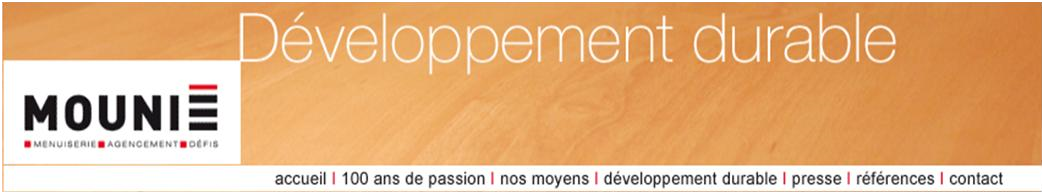 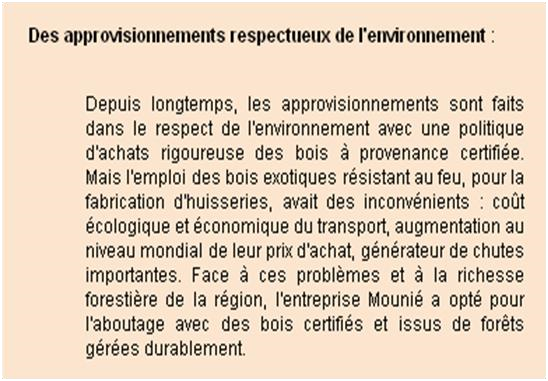 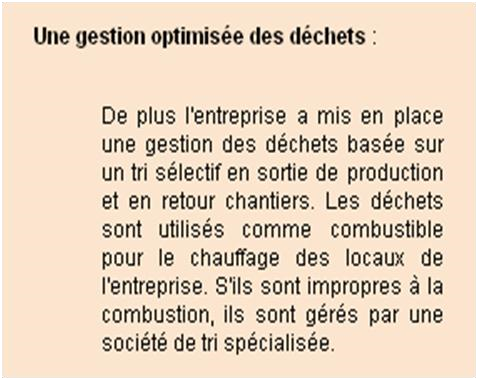 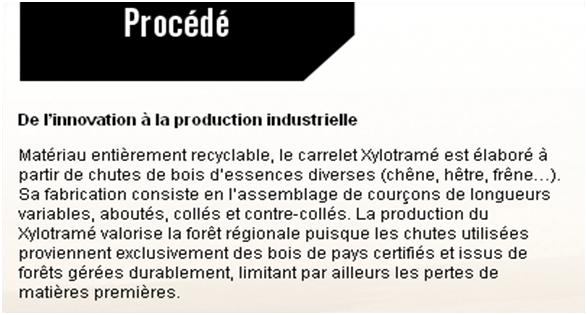 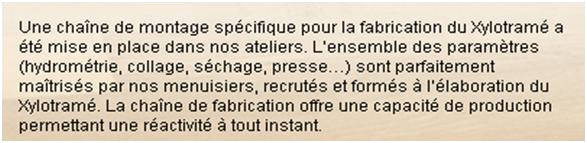 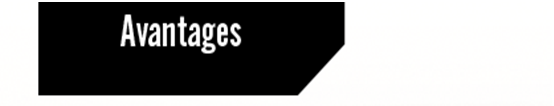 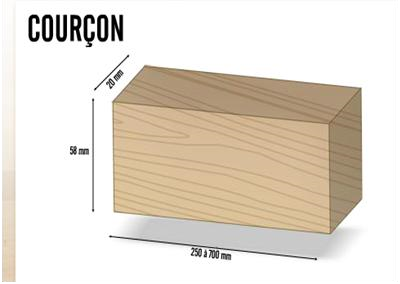 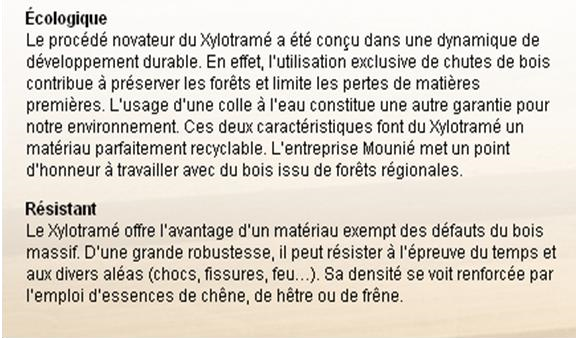 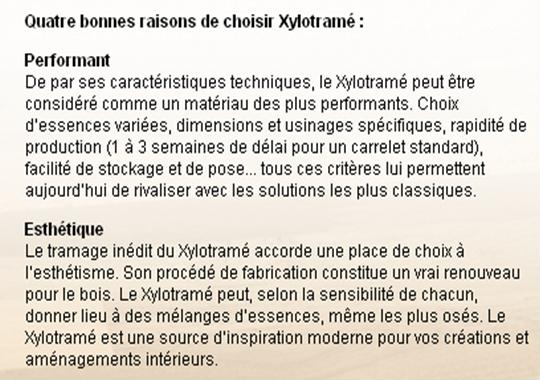 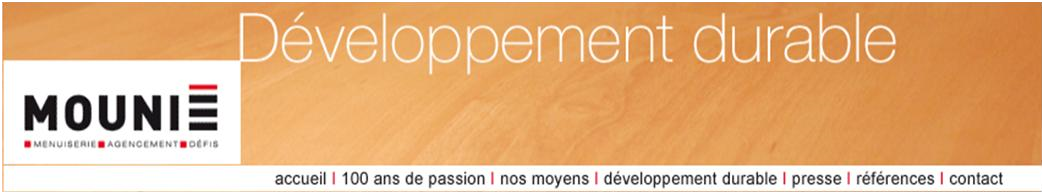 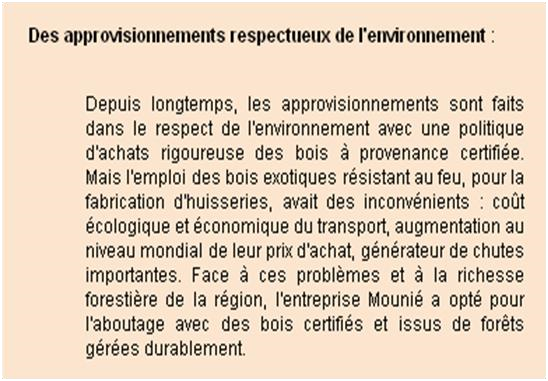 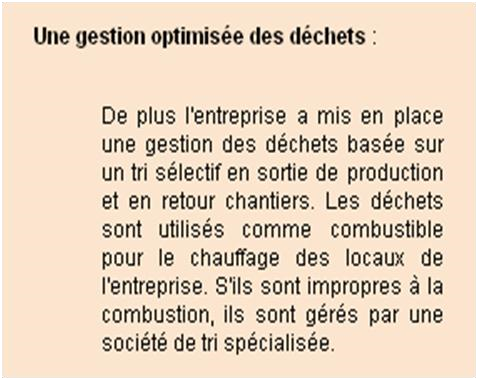 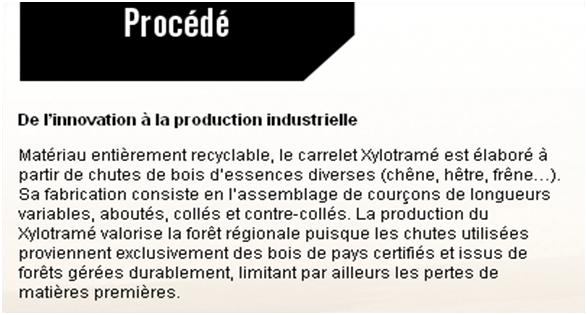 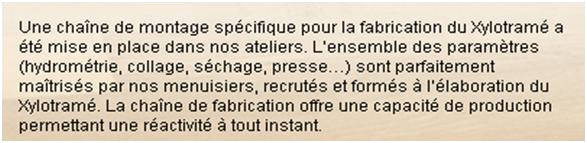 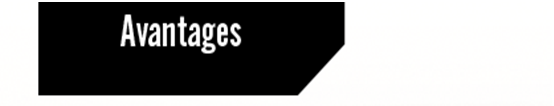 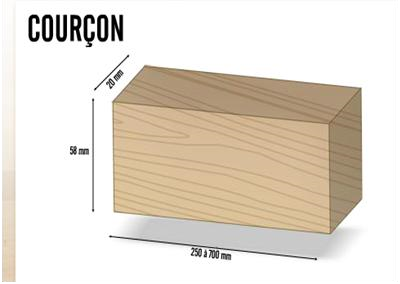 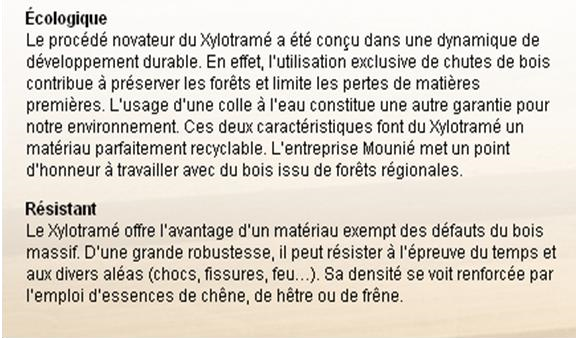 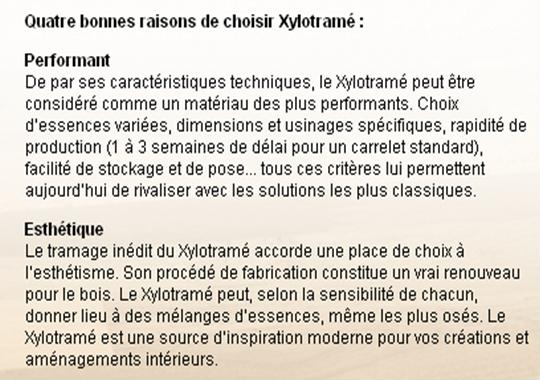 Mission 11 – Sujet de BTS : MouniéMission 11 – Sujet de BTS : MouniéDurée : 1 hTravail individuelRaison sociale Entreprise MOUNIÉ Siège social 52, chemin de Vieilley 25000 BESANÇON Téléphone 03 81 80 41 60 Télécopie 03 81 53 69 20 Adresse du site  Courriel www.mounie.fr secretariat@mounie.fr Statut juridique Société par Actions Simplifiée Chiffre d’affaires 5 millions d’euros Capital 152 449 € Salariés 43 Secteur d’activité Bâtiment et Travaux Publics (BTP) Participation au salon du Bois et de la décoration à GrenobleDate : Du 15 au 22 avrilBudget : 5 000 €Participation au salon du Bois à LyonDate : Du 1er au 7 octobreBudget : 5 000 €Communiqué de presse dans la revue « Bois internationale »Date : Numéro de septembreBudget : GratuitSemaine portes ouvertes à destination de nos distributeursDate : Du 1er au 7 maiBudget : 1 500 €Achat d’une page quadri de publicité dans la revue « Home magasine »Date : Numéro de novembreBudget : 4 000 €Achat sur Google adWords du mot « lamellé-collé »Date : toute l’annéeBudget : 3 000 €Participation au Midest à ParisDate : Du 4 au 7 novembreBudget : 4 000 €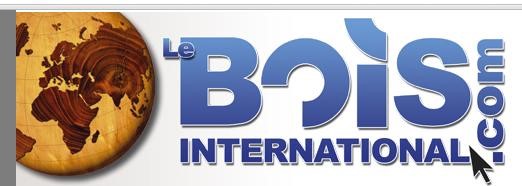 Lectorat Diffusion Correspondants Plus de 33 000 lecteurs chaque semaine 43 numéros par an distribués en France et dans le monde Plus de 30 correspondants en région et dans les pays qui comptent pour l'économie du bois 